FELINE  CONTROL  COUNCIL  (VICTORIA)  Inc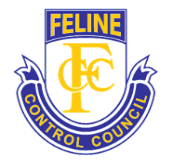 P.O. Box 110   BAYSWATER   Vic    3153Tel: (03) 9720 8811                                                 Email: secretary@fccv.com.auRegistered No: A0023723Y      ABN 87 706 132 139Applicable Organisation under Domestic Animals ActPATRON:  Jack Rae OAMAPPLICATION FORM FOR THE RE-REGISTRATION OF A CAT REGISTERED WITH ANY OTHER CONTROLLING BODYNOTES